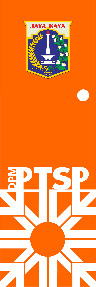 		Bidang KesehatanChecklist PersyaratanIzin Praktik Penata AnestesiKelengkapan Berkas: CatatanKet : Mohon memberi catatan apabila pemohon datang lebih dari satu kali atau mengalami hambatan dalam langkah prosedurNo.                /KewenanganKecamatanPengertianBukti tertulis pemberian kewenangan untuk menjalankan praktik Penata Anestesi pada fasilitas pelayanan kesehatan.Dasar HukumPeraturan Menteri Kesehatan Nomor 18 Tahun 2016Diajukan Melalui WebJakevoNoPersyaratanAdaTidakada1Menginput Formulir Izin Praktik Penata Anestesi (di Fasilitas Kesehatan) secara elektronik melalui jakevo.jakarta.go.id2Indentitas Pemohon/Penanggung Jawab (Scan Asli)WNI : Kartu Tanda Penduduk (e-KTP)WNA : Kartu Izin Tinggal Terbatas (KITAS) atau VISA / Paspor 3Jika dikuasakanSurat kuasa di atas kertas bermaterai sesuai peraturan yang berlaku dan KTP-el orang yang diberi kuasa4Izin Sarana :Izin Operasional / Sertifikat Standar yang telah terverifikasi untuk sarana kesehatan perpanjangan	NIB dan Sertifikat Standar belum terverifikasi untuk sarana kesehatan baru5Surat Tanda Registrasi (STR) yang masih berlaku (Scan yang dilegalisasi), jika e-STR (lampiran Scan Asli)6Surat keterangan sehat dari dokter yang memiliki SIP (Scan Asli)7Ijazah Pendidikan Penata Anestesi (Scan Asli)8Rekomendasi dari organisasi profesi di wilayah tempat praktik (IPAI)9Pasfoto berwarna terbaru ukuran 4x6 cm sebanyak 3 (tiga) lembar10Surat keterangan dari pimpinan fasilitas pelayanan kesehatan atau yang menyatakan masih bekerja pada fasilitas pelayanan kesehatan yang bersangkutan11Surat pernyataan di atas kertas bermaterai sesuai peraturan yang berlaku dari pemohon yang menyatakan akan tunduk kepada peraturan yang berlakuNoLangkah ProsedurTgl DiterimaTgl PenyelesaianParaf1Front Office2Tim TeknisSurvey / Tidak Survey3Kasubag TU4Kepala Unit PTSP5Petugas penomeran6Front OfficeWaktu PenyelesaianBiaya RetribusiMasa Berlaku3 Hari Kerja-Sesuai STR